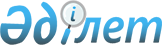 Об образовании избирательных участков на территории Наурзумского районаРешение акима Наурзумского района Костанайской области от 12 ноября 2018 года № 2. Зарегистрировано Департаментом юстиции Костанайской области 13 ноября 2018 года № 8083.
      В соответствии со статьей 23 Конституционного закона Республики Казахстан от 28 сентября 1995 года "О выборах в Республике Казахстан" аким Наурзумского района РЕШИЛ:
      1. Образовать избирательные участки на территории Наурзумского района согласно приложению к настоящему решению.
      2. Признать утратившим силу решение акима Наурзумского района от 16 апреля 2018 года № 1 "Об образовании избирательных участков на территории Наурзумского района" (зарегистрировано в Реестре государственной регистрации нормативных правовых актов под № 7753, опубликовано 22 мая 2018 года в Эталонном контрольном банке нормативных правовых актов Республики Казахстан).
      3. Государственному учреждению "Аппарат акима Наурзумского района Костанайской области" в установленном законодательством Республики Казахстан порядке обеспечить:
      1) государственную регистрацию настоящего решения в территориальном органе юстиции;
      2) в течение десяти календарных дней со дня государственной регистрации настоящего решения направление его копии в бумажном и электронном виде на казахском и русском языках в Республиканское государственное предприятие на праве хозяйственного ведения "Республиканский центр правовой информации" для официального опубликования и включения в Эталонный контрольный банк нормативных правовых актов Республики Казахстан;
      3) размещение настоящего решения на интернет-ресурсе акимата Наурзумского района после его официального опубликования.
      4. Контроль за исполнением настоящего решения возложить на руководителя государственного учреждения "Аппарат акима Наурзумского района Костанайской области".
      5. Настоящее решение вводится в действие по истечении десяти календарных дней после дня его первого официального опубликования.
      "СОГЛАСОВАНО"
      Председатель
      Наурзумской районной
      территориальной избирательной комиссии
      ____________________________ Н. Гринь
      9 ноября 2018 года Избирательные участки на территории Наурзумского района
      Сноска. Приложение – в редакции решения акима Наурзумского района Костанайской области от 15.09.2022 № 1 (вводится в действие по истечении десяти календарных дней после дня его первого официального опубликования).
      Избирательный участок № 648
      Местонахождение: село Уленды, улица Атамекен, 8, здание коммунального государственного учреждения "Улендинская основная средняя школа отдела образования Наурзумского района" Управления образования акимата Костанайской области.
      Границы: село Уленды.
      Избирательный участок № 649
      Местонахождение: село Шили, улица Ленина, 7, здание коммунального государственного учреждения "Шилинская общеобразовательная школа отдела образования Наурзумского района" Управления образования акимата Костанайской области.
      Границы: село Шили.
      Избирательный участок № 650
      Местонахождение: село Шолаксай, улица Целинная, 2, здание коммунального государственного учреждения "Шолаксайская общеобразовательная школа отдела образования Наурзумского района" Управления образования акимата Костанайской области.
      Границы: село Шолаксай.
      Избирательный участок № 653
      Местонахождение: село Караменды, улица Байтурсынова, 3, здание коммунального государственного учреждения "Докучаевская общеобразовательная школа отдела образования Наурзумского района" Управления образования акимата Костанайской области.
      Границы: село Караменды, улица Алтынсарина, дома 3, 5, 7, 8, 11, 13, 14, 16, 18, 20, 21, 22, 23, 24, 26, 28, 30, 32, 33, 34, 35, 36, 37, 39, 41, 43, улица Терешковой, дома 2, 3, 5, 6, 7, 8, 9, 10, 11, 12, 13, 14, 15, 17, улица Гагарина, дома 4, 6, 7, 8, 9, 10, 11, 12, 13, 14, 15, 16, улица Комсомольская, дома 1, 8, 9, 12, улица Парковая дома 2, 4, 6, 8, 10, 12, улица Пионерская, дома 1, 2, 3, 4, 5, 6, 7, 8, 9, 10, 11, 12, 13, 14, 15, 16, улица Карбышева, дома 1, 2, 3, 4, 5, 6, 7, 9, 12, 15, 16, 19, 20, 21, 23, 27, 29, улица Абылайхана, дома 1, 3, 4, 5, 6, 9, 11, улица Абая, дома 3, 5, 6, 7, 8, 10, 11, 13, 15, 17, улица Чапаева, дома 1, 3, 4, 6, 7, 9, 10, 11, 12, 13, 14, 15, 16, 17, 18, улица Амангельды, дома 1, 3, 4, 5, 6, 7, 8, 9, 10, 11, 12, 13, 14, 16, 17, 18, переулок Карбышева, дома 3, 5.
      Избирательный участок № 654
      Местонахождение: село Караменды, улица Шаяхметова, дом 8, здание культурно – досугового центра "Арман" государственного учреждения "Наурзумский районный дом культуры" отдела культуры и развития языков Наурзумского района.
      Границы: село Караменды, улица М. Сугур улы, дома 1, 2, 3, 4, 5, 6, 7, 8, 9, 10 "А", 11, 16, 17, 18, 19, 20, 21, 22, 23, 25, улица Строительная, дома 1, 2, 3, улица Транспортная, дома 1, 2, 3, 4, 5, 6, 8, 10, улица Шаяхметова, дома 12, 14, 16, улица Чапаева, дома 19, 20, 21, 22, 23, 24, 25, 26, 27, 28, 29, 30, 31, 32, 33, 34, улица Амангельды, дома 19, 20, 21, 23, 24, 25, 26, 27, 28, улица Казбек Би, дома 4, 6, 8, 10, 12, 14, 19, 21, 22, 23, 24, 25, 26, 27, 28, 29, 31, 32, 34, 36, улица Сатпаева, дома 1, 2, 3, 4, 5, 6, 7, 8, 9, 10, 11, 12, 13, 14, 15, 17, 18, 19, 20, 21, 23, 25, улица Майлина, дома 1, 2, 3, 4, 5, 6, 7, 8, 9, 10.
      Избирательный участок № 655
      Местонахождение: село Караменды, улица Победы, дом 5, здание государственного учреждения "Аппарат акима Карамендинского сельского округа Наурзумского района".
      Границы: село Караменды, улица Победы, дома 2, 4, 5, 6, 8, 10, 12, 14, 16, 18, 20, 22, 24, 26, 28, 30, улица Баймагамбетова, дома 1, 2, 3, 5, 6, 7, 8, 9, 10, 11, 12, 13, 14, 15, 16, 17, 18, 19, 20, 21, 22, 23, 24, 25, 27, 29, улица Джангильдина, дома 1, 2, 3, 4, 5, 6, 7, 8, улица Мира, дома 1, 2, 3, 4, 5, 6, 7, 8, 10, 12, 14, 16, 20, улица Абылайхана, дома 33, 35, 36, 37, 38, 39, 40, 41, 42, 44, 46, 52, улица Шакшак Жанибека, дома 11, 12, 14, 15, 16, 17, 19, улица Сатпаева, дома 27, 29, 31, 33, 35, 37, 39, 41, 43.
      Избирательный участок № 656
      Местонахождение: село Караменды, улица Байтурсынова, дом 1, здание коммунального государственного учреждения "Жамбылская общеобразовательная школа отдела образования Наурзумского района" Управления образования акимата Костанайской области.
      Границы: село Караменды, улица К. Алина, дома 1, 3, 4, 5, 6, 7, 8, 9, 10, 11, 13, 15, 16, 17, 19, 21, 22, 23, 24, 25, 26, 27, 28, 29, 30, 31, 33, 35, 36, 38, 43, улица Степная, дома 3, 5, 7, улица Сейфуллина, дома 2, 3, 4, 7, 8, 9, 10, улица Ауэзова, дома 2, 3, 4, 5, 6, 8, 9, 10, улица Воровского, дома 1 "А", 2 "А", 3 "А", 4 "А", 5 "А", 6 "А", 7 "А", 8 "А", улица Докучаева, дома 3, 4, 5, 6, 7, 10, 12, улица Жамбылская, дома 1, 3, 6, 7, 8, 9, 10, 11, 12, 13, 14, 15, 17, переулок Южный, дома 1, 2, 3, 4, 5, 6, улица Н. Сагадиева, дома 2, 3, 4, 5, 6, 7, 8, 9, 10, 11, 12, 13, 14, 15, 16, 17, 18, 19, улица Садовая, дома 8, 10, 11, 12, 13, 14, 15, переулок Алтынсарина, дома 3, 5, 6, переулок Амангельды, дома 3, 5, 7, переулок Западный, дома 1, 4, переулок Восточный, дома 4, 5, улица Джансугурова, дома 1, 3, 5, 7, улица Байтурсынова, дома 2, 4, 6, 12, 20, улица Энергетиков, дома 1, 3, 5, 7, улица Шакшак Жанибека, дома 2, 5, 5 "А", улица Б. Момышулы, дома 1, 2, 3, 4, 5, 6, 7, 8, 10, 11, 12, 13, 14, 15, 16, 17, 18, улица А. Молдагуловой, дома 1, 3, 5, 6, 7, 8, 9, 10, 11, 12, 13, 14, 16, улица Аэропортная, дома 1, 2, 3, 5, 7.
      Избирательный участок № 657
      Местонахождение: село Жамбыл, улица Жамбыла, дом 5.
      Границы: село Жамбыл.
      Избирательный участок № 658
      Местонахождение: село Раздольное, улица С. Баймагамбетова, 4, здание коммунального государственного учреждения "Раздольная общеобразовательная школа отдела образования Наурзумского района" Управления образования акимата Костанайской области.
      Границы: село Раздольное.
      Избирательный участок № 659
      Местонахождение: село Буревестник, улица Абая, 23, здание коммунального государственного учреждения "Буревестненская общеобразовательная школа отдела образования Наурзумского района" Управления образования акимата Костанайской области.
      Границы: село Буревестник.
      Избирательный участок № 661
      Местонахождение: село Мереке, улица Школьная, 2, здание коммунального государственного учреждения "Мерекенская основная средняя школа отдела образования Наурзумского района" Управления образования акимата Костанайской области.
      Границы: село Мереке.
      Избирательный участок № 663
      Местонахождение: село Кайга, улица Болатбаева, дом 1.
      Границы: село Кайга.
      Избирательный участок № 664
      Местонахождение: село Дамды, улица Байтурсынова, 6, здание коммунального государственного учреждения "Дамдинская общеобразовательная школа отдела образования Наурзумского района" Управления образования акимата Костанайской области.
      Границы: село Дамды.
      Избирательный участок № 666
      Местонахождение: село Кожа, улица Исмагулов, 10, здание коммунального государственного учреждения "Наурзумская общеобразовательная школа отдела образования Наурзумского района" Управления образования акимата Костанайской области.
      Границы: село Кожа.
      Избирательный участок № 870
      Местонахождение: село Караменды, улица Абая, дом 45, здание государственного учреждения "Отдел образования Наурзумского района" Управления образования акимата Костанайской области.
      Границы: село Караменды, улица М. Сугур улы, дома 1 "А", 2 "Б", 2 "В", улица Шаяхметова, дома 13, 17, улица Абая, дома 18, 20, 23, 24, 25, 26, 27, 28, 30, 31, 32, 35, 37, 39, 40, 41, 43, 43 "А", 51, 53, 59, 61, улица Амангельды, дома 29, 30, 31, 32, 33, 34, 35, 36, 37, 38, 39, 40, 41, 42, 43, 44, 47, 48, 49, 50, 51, 53, 55, 55 "А", 57, 58, 59, 60, 61, 81, 83, улица Баймагамбетова, дома 1 "А", 2 "А", улица Автомобилистов, дома 1, 2, 3, 4, 5, 6, 7, 8, 9, 10, 11, 12, 13, 17, 19, 21, 23, 25, 27, улица Валиханова, дома 1, 2, 4, 5, 6, 7, 8, 9, 10, 11, 13, улица Маметовой, дома 1, 3, 5, 7, улица Зеленая, дома 2, 3, 4, 5, 6, улица Кабанбай батыра, дома 3, 4, 7, 8, 10.
					© 2012. РГП на ПХВ «Институт законодательства и правовой информации Республики Казахстан» Министерства юстиции Республики Казахстан
				
      Аким Наурзумского района

Т. Карбозов
Приложение
к решению акима
от 12 ноября 2018 года
№ 2